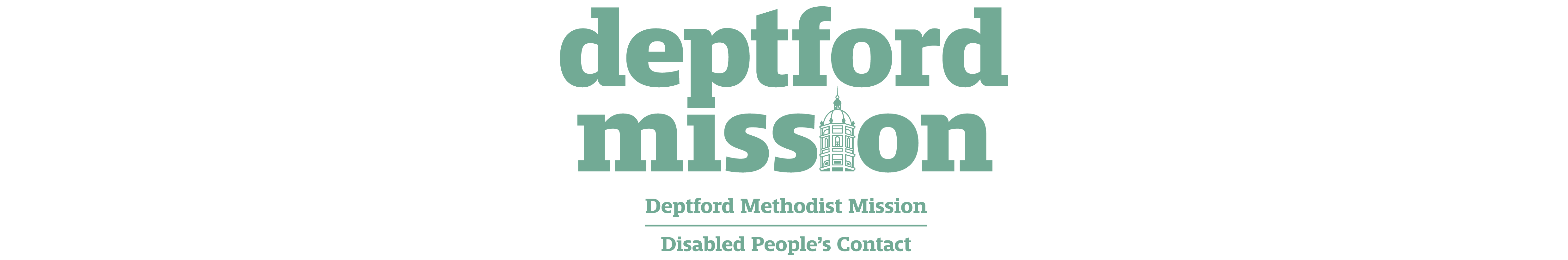 Job Description and SpecificationRole: Finance and Centre Administrator (FCA)Based: Deptford, London.Responsible to: Day Centre Manager (DCM)Terms: 9am – 5pm, Monday to Thursday (Full-time, 30 hours per week)The OrganisationThe Deptford Methodist Mission, Disabled People’s Contact, known as the Deptford Mission (DM) is a registered charity and a company limited by guarantee. Our aim is to reduce isolation and improve the quality of life for elderly, disabled residents of Lewisham and Greenwich. The Day Centre is open every Tuesday, Wednesday and Thursday at the Deptford Mission. We have a charity shop which raises significant funds to support the work of the charity.Summary of positionWe are looking for a detail-oriented financial administrator to optimize our financial management procedures. The role contributes to the financial planning, the preparing financial reports, and implementing best practices in financial administration.The FCA will provide a high quality service in accordance with policies and procedures of the DM. They will work with our small, friendly  team providing all areas of cash management and control. The FCA will report to the monthly management board and attend director meetings as required.Hours of working are 9am – 5pm (including half hour lunch break) Monday to Thursday.Duties and ResponsibilitiesFinance rolesReconciling cash and credit card takings for the shop and Centre and ensuring weekly bankingMaintaining petty cash and shop floatsProcessing payments, invoices, income and receipts and entering data into accounting software (Xero) or databasesPreparing monthly/quarterly financial statements for review at a Managers meetingProducing invoices for services of the Day Centre and ensuring timely receipt Preparing and maintaining employee monthly payrollProcessing of Gift Aid claimsRecording one off donations and sending thank you lettersProcessing approved expense claimsPreparation of the annual statements for external reviewAssisting with the preparation of financial information required for funding applicationsAdministration rolesHelping the Day Centre Manager (DCM) with administrative duties which will include;Managing the regulations re the Centre’s buses Purchasing office supplies and maintaining office equipmentReviewing and updating office policies and procedures to enhance efficiencyCollaborating with the DCM regarding booking training coursesFiling statutory filings and maintaining personnel recordsAssist with the recording of Members, volunteers and student’s attendance records and record all staff holidays and absences Ensuring the timely renewal of relevant Insurances for the businessAd Hoc support of the Day CentreOccasionally you might be required to assist with various roles with the Day Centre when staff are not available. This may include, assisting with the collection of the members as a passenger assistant on the buses or helping provide support on outingsPERSON SPECIFICATION  To ensure success as a financial administrator, you should possess extensive knowledge of accounting principles and experience in a similar role. A top-notch financial administrator will be someone whose expertise translates into optimized financial processes and compliance with industry regulations.QualificationsAAT level 4 or equivalentEssentialA LevelsDesirableWell developed verbal and written communication skillsEssentialGood numeracy skillsEssentialExperienceBackground in bookkeeping rolesEssentialPreparation and administration of payrollEssentialAbility to analyse and identify potential solutionsEssentialPreparing and completing financial statementsDesirableThe ability to work with a high level of accuracy and attention to detail.EssentialAbility to work on own initiative and as part of a teamEssentialSkillsGood working knowledge of Xero or similarEssentialUnderstanding of the application of Sharepoint DesirableGood working knowledge of Excel and WordEssential Good written and verbal communicational skillsEssentialAbility to prepare reports for management EssentialGood interpersonal skillsEssentialGood working knowledge of Microsoft 365DesirableAbility to process and record financial transactions EssentialFull driving licenceDesirableAbility to cope under pressure, maintaining a steady and professional environment for the membersEssentialKnowledgeKnowledge and understanding of the charity sectorDesirableAbility to work under pressure and manage conflicting prioritiesEssentialUnderstanding of bookkeeping principlesEssential